Theatre Design and Technology Curriculum Map	      Name:  Jo Strom Lane   Grade/Course:  Theatre Design and Technology      Map Updated: 2014-2015  UnitUnit of StudyBig ideas/Context/Time FramePriority Standards—CRLEsLearning TargetsUnit Self-Test QuestionsProjects and Products/ (Formative and Summative Assessments)1-12ALL UNITS* can be taught in any sequence needed in alignment with the production calendar. Units are listed in suggested order.*Please note: Theatre Production Labs Units are ongoing and sometimes interrupt the regularly scheduled units as needed.Standard for this Unit of Study:STANDARD 11.0—Practice marketable workplace skillsExhibit computer literacy as related to technical theatreDevelop a technical theatre portfolio and resumeDevelop strong interpersonal communication skillsUse social networks appropriately to further careerUnderstand the role of unions and professional affiliations as they relate to theatre and related industriesResearch job, internship, and higher/continuing education opportunities, including scholarships in technical theatreCRLEs are taken from the ODE website.Source: http://www.ode.state.or.us/apps/oss/default.aspx?cla=290&c=3111&fa=981#FABullet point standards taken from AZ CTE. Source: http://www.azed.gov/career-technical-education/files/2011/11/technical-standards-technical-theatre-50050020.pdf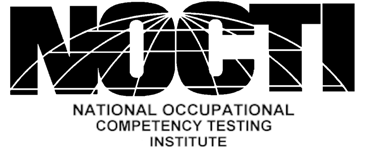 Technical Theater Sample AssessmentMultiple‐Choice Test Code: 7700 (Multiple‐Choice)Performance Test Codes: 7707 (Costume)7708 (Make‐Up and Hair)7709 (Construction)7728 (Electrics)7729 (Sound)7730 (Stage Management)Version: 01All theatre education standards noted in bold with “TH” are from the 2014 National Core Arts Standards for Theatre Education (Creating “Cr”, Performing “Pr”, Responding “Re”, and Connecting “Cn”).Please note: Although applicable in this course, English/Language Arts standards are not noted due to the lengthy amount of content-specific standards already being addressed.Long term targets:“I can” statements reflect the major project to be demonstrated after learning content.Short term targets:I can statement are the components of the learning unit.Unit Self-Test Questions:How do my skills learned in technical theatre translate to a career?What is IATSE?How can I become a member of IATSE?In what ways do I need to prove my technical theatre skills?When do I test to maintain proof of my skills?Where can I sign up for over hire work once I am certified?FormativeTeacher conducts check of student’s prior knowledge with each unit of study.SummativeStudents demonstrate each set of skills as they complete each unit of study.SPIRALED ASSESSMENTSStudents have multiple opportunities to demonstrate their skill and knowledge, including both written and practical examinations. Assessment include, but are not limited to:Essential questionsExit passesFocus questionsQuestion of the dayCreate questionsWord wallDemonstrationRubrics1-12Understanding Technical Theatre Unit1 week~ Perform the duties associated with broad content areas in technical theatre~ Demonstrate knowledge of the sequence of stage production~ Understand and apply the basic mathematical concepts that apply to technical theatre duties~ Understand and observe all safety procedures required in technical theatre~ Applying skills ongoing with each unit throughout the yearCREATING 3: RehearseAnchor Standard 3: Refine and complete artistic work.Enduring Understanding: Theatre artists refine their work and practice their craft through rehearsal. Essential Question(s): How do theatre artists transform and edit their initial ideas?PROFICIENT TH.Cr.3.1.Ic. Refine technical design choices to support the story and emotional impact of a devised or scripted drama / theatre work.ACCOMPLISHED TH.Cr.3.1.IIc. Re-imagine and revise technical design choices during the course of a rehearsal process to enhance the story and emotional impact of a devised or scripted drama / theatre work.ADVANCED TH Cr.3.1.IIIc. Apply a high level of technical proficiencies to the rehearsal process to support the story and emotional impact of a devised or scripted drama / theatre work.Long term targets:I can perform duties associated with technical theatre.I can observe all safety procedures.Short term targets:I can attend class daily.I can participate in all class assignments.Unit Self-Test Questions:How can you be successful in class?What duties are required in technical theatre?What math skills are needed?FormativeStudents take notes on content presented or take a pre-test.Teacher conducts check of student’s prior knowledge.SummativeStudents attend daily.Students participate daily.SPIRALED ASSESSMENTSEssential questionsFocus questionsDemonstration (safety)1Theatre Design Unit2-4 weeks~ Learn basics of theatre design~ Learn how to apply a practical theatre design for a production~ Create at least one design for one technical theatre area~ Document design (for ex: photos, swatches, descriptions, etc.)~ Create a designer’s concept and statement~ Present design to a production teamOptional:~ Explain State Technical Theatre Competition categories: stage management, theatre marketing, costume design and construction, make up design, lighting design, sound design, scenic design, etc.~ Compete in State Technical Theatre CompetitionSTANDARD 1.0—Investigate how theatrical design components contribute to theatrical productionDemonstrate the elements of design as applied to theatreDistinguish among types of performance venues, traditional and non-traditionalResearch historical and contemporary production designs from a variety of perspectives to determine a production styleInterpret cultural and historical eras in theatreIdentify previous and contemporary production techniquesDemonstrate how design conveys the mood, places the action, and reveals character and settingDescribe the role of the designer in the collaborative process of theatreDemonstrate how a designer communicates a production design, including renderings, models, sketches, drafting, computer graphics, etc.CREATING 2: DevelopAnchor Standard 2: Organize and develop artistic ideas and work.Enduring Understanding: Theatre artists work to discover different ways of communicating meaning. Essential Question(s): How, when, and why do theatre artists' choices change?PROFICIENT TH.Cr.2.1.Ib. Investigate the collaborative nature of the actor, director, playwright, and designers and explore their interdependent roles in a drama / theatre work.ACCOMPLISHED TH.Cr.2.1.IIb. Cooperate as a creative team to make interpretive choices for a drama / theatre work.ADVANCED TH.Cr.2.1.IIIb. Collaborate as a creative team to discover artistic solutions and make interpretive choices in a devised or scripted drama / theatre work.CREATING 3: Rehearse TH.Cr.3.1.I-III.cPERFORMING 5: Prepare Anchor Standard 5: Develop and refine artistic techniques and work for presentation. Enduring Understanding: Theatre artists develop personal processes and skills for a performance or design. Essential Question(s): What can I do to fully prepare a performance or technical design?PROFICIENT TH.Pr.5.1.Ib. Use researched technical elements to increase the impact of design for a drama / theatre production.ACCOMPLISHED TH.Pr.5.1.IIb. Apply technical elements and research to create a design that communicates the concept of a drama / theatre production.ADVANCED TH.Pr.5.1.IIIb. Explain and justify the selection of technical elements used to build a design that communicates the concept of a drama / theatre production.RESPONDING 8: InterpretAnchor Standard 8: Interpret intent and meaning in artistic work.Enduring Understanding: Theatre artists' interpretations of drama / theatre work are influenced by personal experiences and aesthetics.Essential Question(s): How can the same work of art communicate different messages to different people?PROFICIENT TH.Re.8.1.Ia. Analyze and compare artistic choices developed from personal experiences in multiple drama / theatre works.ACCOMPLISHED TH.Re.8.1.IIa. Develop detailed supporting evidence and criteria to reinforce artistic choices, when participating in or observing a drama / theatre work.ADVANCED TH.Re.8.1.IIIa. Use detailed supporting evidence and appropriate criteria to revise personal work and interpret the work of others when participating in or observing a drama / theatre work.CONNECTING 11: ResearchAnchor Standard 11: Relate artistic ideas and works with societal, cultural, and historical context to deepen understanding.Enduring Understanding: Theatre artists critically inquire into the ways others have though about and created drama processes and productions to inform their own work.Essential Question(s): In what ways can research into theatre histories, theories, literature, and performances alter the way a drama process or production is understood?PROFICIENT TH.Cn.11.2.Ia. Research how other theatre artists apply creative processes to tell stories in a devised or scripted drama / theatre work, using theatre research methods.ACCOMPLISHED TH.Cn.11.2.IIa. Formulate creative choices for a devised or scripted drama / theatre work based on theatre research about the selected topic.ADVANCED TH.Cn.11.2.IIIa. Justify the creative choices made in a devised or scripted drama / theatre work, based on a critical interpretation of specific data from theatre research.Long term targets:I can create at least one technical theatre design for a production based on my design concept.I can critique my own design and others for improvement in technique and application of design concept.Short term targets:I can select one category of theatre design: stage management, theatre marketing, costume design, make up design, lighting design, sound design, scenic design.I can participate in a “design storm” project to generate ideas for design.I can create a design concept for a play. (concept: visual metaphor)I can document my design concept. (for ex: images, words, textures, lines, shapes, swatches, descriptions, photos, etc.)I can design a room around a theme and share my design.I can read a play and design the scenery.I can apply my design to a mini-model.I can share my design concept and model with the class.I can explain how a designer uses ideas and applies them to a production.I can explain the roles of other designers on a production team.I can present my design to a production team.I can critique my own design and others for improvement in technique and application of design concept.Optional Short term target:I can compete in State Technical Theatre Competition.Unit Self-Test Questions:How does a designer develop a concept for a production?In what ways does a designer’s ideas apply to the practical production?When completing a design where the next step is construction, what elements are required to implement a design to fit the vision?What other technical theatre roles help shape a design?FormativeTeacher questions students about prior knowledge about history of design and “isms”.Teacher observes student notes about theatre design.Student takes notes on design principles.SummativeStudents create original theatre design.Students have supporting documentation of their concept and process of design.Students present their design and answer question about their design choices and implementation.SPIRALED ASSESSMENTSEssential questionsFocus questionsQuestion of the dayCreate questionsWord wall (-isms)Rubrics (design)2SAFETY and Rigging Unit2-3 weeks~ Build trust and acceptance of others within a group~ Use basic theater rigging techniques and rigging theory, including knot tying STANDARD 6.0—Employ safe rigging practicesDemonstrate proficiency in clove-hitch, bowline, half-hitch, and snub (Sunday) knotsUnderstand and operate single and double purchase theatrical rigging systemsUnderstand and operate an automated rigging hardwareIdentify, select, and employ appropriate hanging hardwareImplement the hangSTANDARD 10.0—Stagehands: Perform tasks necessary to support the productionPractice stage safety protocols, including ergonomicsOperate stage mechanics (rigging, turntables, hydraulics, etc.)Understand proper manual stage shifting techniquesEstablish and practice proper backstage decorumPERFORMING 5: Prepare TH.Pr.5.1.I-III.bLong term targets:I can demonstrate three different knots: bowline, clove hitch, and half hitch.I can take risks and support others in taking risks.Short term targets:I can demonstrate three different knots: bowline, clove hitch, and half hitch.I can use deck safety procedures.Unit Self-Test Questions:What is the number one rule in stagecraft?What are the basic types of theatrical knots?What is the purpose and use of theatrical knots?FormativeTeacher questions students about prior knowledge identifying tools and safety.Teacher observes student notes about theatre design.Student takes notes on hand and power tools.SummativeStudents demonstrate deck safety.Students demonstrate knot tying.SPIRALED ASSESSMENTSEssential questionsFocus questionsQuestion of the dayWord wall (type of knots)Demonstration (knot tying)3Stagecraft Unit(Scenic and Props Construction)4-6 weeks~ Learn safety in theatre~ Learn hand and power tools and their use~ Apply use of hand/power tools while building a designed set~ Identify the common components of scenery construction~ Build standard scenery including platform, bracing, flat, and rails or a mini-model~ Measure and work in scale from a ground plan or working drawing~ Read construction plans e.g., elevations and ground plans~ Create technical drawings~ Create a cut list for scenic construction~ Lay out the set placement on stage according to a ground plan~ Spike scenic units in the performance space~ Use bearing loads in platform construction~ Scenic painting materials, methods and processes~ Use basic shop math for measuring~ Follow and enforce all safety procedures required in carpentry work~ Create and use scenic budgetsSTANDARD 3.0—Practice theatrical construction techniques that realize the set designEmploy shop safety protocolsIdentify construction materials, tools, and hardwareDevelop material costs and time estimates for the set designSelect construction materials appropriate to the set designExplore automation techniques for scenery in theatre (hydraulics, pneumatics, mechanical theatre, show control)Apply appropriate construction techniques based on material choicesDetermine and apply appropriate scenic painting techniquesAssemble/strike scenic elements on stageCREATING 2: Develop TH.Cr.2.1.I-III.bCREATING 3: Rehearse TH.Cr.3.1.I-III.cPERFORMING 5: Prepare TH.Pr.5.1.I-III.bLong term targets:I can identify and demonstrate the safe use of hand and power tools.I can design and build a mini-model of a theatre scene or platform, flat, bracing, and rails.I can paint using three different paint techniques: brush, roller, spatter, sponge, rag roll, and/or stencil.Short term targets:I can draft scenery to scale I can use basic shop math to measure and mark accurately.I can identify and demonstrate the use of basic hand and power tools.I can spike scenic units on stage according to a ground plan.I can create and follow a budget.I can paint using three different paint techniques: brush, roller, spatter, sponge, rag roll, and/or stencil.Unit Self-Test Questions:What tools can you identify and use in stagecraft?Why do we measure twice and cut once?In what ways do the painting techniques reflect the type of production?FormativeTeacher questions students about prior knowledge identifying tools and safety.Teacher observes student notes about theatre design.Student takes notes on hand and power tools.SummativeStudents create original theatre design and build mini-model applying design.Students use hand and power tools with safety.Students complete assignments related to all scenic pieces, props, costumes, lighting, and sound for spring production.SPIRALED ASSESSMENTSEssential questionsFocus questionsQuestion of the dayWord wall (stagecraft terminology)Demonstration (stagecraft skills)Rubrics (model making and design)4Properties Unit2-4 weeks~ Create properties paperwork and running sheets from an existing script~ Lay‐out and label a prop table~ Construct and repair basic props using a variety of materials and skills~ Identify techniques for constructing props including paper maché, foam, and other materials~ Demonstrate knowledge of prop safety construction and use~ Create and use properties budgetSTANDARD 5.0—Collaborate with director and design team on property list and set dressingsEmploy shop safety protocolsPlan for rehearsal propertiesDetermine whether to build or procure properties and set dressingsIdentify construction materials, tools, and hardware as neededSelect construction materials appropriate to the properties and/or set dressings as neededDevelop material costs and time estimates for the properties and set dressingsApply appropriate construction techniques based on material choices as appropriateDetermine and apply appropriate finish techniques, including dyeing and paintingInstall set dressingsOrganize properties table for run of showMaintain properties through run of showCREATING 2: Develop TH.Cr.2.1.I-III.bCREATING 3: Rehearse TH.Cr.3.1.I-III.cPERFORMING 5: Prepare TH.Pr.5.1.I-III.bLong term targets:I can layout and label a prop table.I can construct one basic prop.Short term targets:I can create properties run cue sheets.I can identify techniques for constructing props.I can demonstrate props construction safety.Unit Self-Test Questions:What types of techniques can be used to build props?How do you layout a prop table for production?What goes onto a props cue sheet?FormativeStudents take notes on content presented or take a pre-test.Teacher conducts check of student’s prior knowledge.SummativeStudents demonstrate ability to layout a props table according to a props cue sheet.Students construct one basic prop.SPIRALED ASSESSMENTSEssential questionsFocus questionsQuestion of the dayWord wall (property terminology)Demonstration (property skills)Rubrics (cue sheets)5Costuming Unit4-6 weeks~ Perform basic hand and machine stitching~ Take measurements and perform fittings~ Label costumes, accessories and shoes~ Organize accessory bags and wardrobe racks~ Set‐up and organize a quick change booth~ Identify and use costume resources including shops and suppliers~ Create a list of the range of fabric and appropriate applications or use for costume construction~ Perform basic costume maintenance including laundry and repairs~ Prepare a wardrobe plot for each character in a script~ Create and use budgets for costume expendituresSTANDARD 4.0—Practical theatrical techniques that realize costume designEmploy shop safety protocolsCreate costume patterns based on the designsIdentify costume construction materials, tools, and hardwareDevelop material costs and time estimates for the costume designSelect construction materials appropriate to the costume designApply appropriate construction techniques based on material choicesConduct fittings with actorsDetermine and apply appropriate finish techniques, including dyeing and paintingOrganize quick changes, costume repairs, and general maintenance through the run of a showCREATING 1: Envision/ConceptualizeAnchor Standard 1: Generate and conceptualize artistic ideas and work.Enduring Understanding: Theatre artists rely on intuition, curiosity, and critical inquiry.Essential Question(s): What happens when theatre artists use their imaginations and/or learned theatre skills while engaging in creative exploration and inquiry?PROFICIENT TH.Cr.1.1.Ib. Explore the impact of a technology on design choices in a drama / theatre work.ACCOMPLISHED TH.Cr.1.1.IIb. Understand and apply technology to design solutions for a drama / theatre work.ADVANCED TH.Cr.1.1.IIIb. Create a complete design for a drama / theatre work that incorporates all elements of technology.CREATING 2: Develop TH.Cr.2.1.I-III.bCREATING 3: Rehearse TH.Cr.3.1.I-III.cPERFORMING 5: Prepare TH.Pr.5.1.I-III.bPERFORMING 6: Share/PresentAnchor Standard 6: Convey meaning through the presentation of artistic work.Enduring Understanding: theatre artists share and present stories, ideas, and envisioned worlds to explore the human experience.Essential Question(s): What happens when theatre artists and audiences share a creative experience?PROFICIENT TH.Pr.6.1.Ia. Perform a scripted drama / theatre work for an audience.ACCOMPLISHED TH.Pr.6.1.IIa. Present a drama / theatre work using creative processes that shape the production for a specific audience.ADVANCED TH.Pr.6.1.IIIa. Present a drama / theatre production for a specific audience that employs research and analysis grounded in the creative perspectives of the playwright, director, designer, and dramaturg.Long term targets:I can use two different stitches to sew one item.Short term targets:I can demonstrate an understanding of the design process.I can demonstrate fabric knowledge.I can thread a needle.I can demonstrate hand stitching.I can mark and cut a piece of fabric.I can research and analyze an assigned script through the design process.Unit Self-Test Questions:What is the different between hand and machine sewing?In what ways do a costume designer and costume construction work together to realize a design?FormativeStudents complete sewing packet sampler of various stitches.Teacher conducts check of student’s prior knowledge.SummativeStudents demonstrate ability to use at least two different hand stitches.Students sew a pillowcase, purse, or wallet.SPIRALED ASSESSMENTSEssential questionsFocus questionsQuestion of the dayCreate questionsWord wall (stitches; costuming terminology)Demonstration (costuming skills)Rubrics (design and application)6Make-up and Hair Unit1-2 weeks~ Introduce make up design~ Explain various make up products available~ Explain different types of stage make up~ Focus on straight make up application~ Introduction to a make up morgue~ Label make-up and hair supplies~ Organize make-up bags and wig stations~ Apply/create a character makeup design for three to five actors for a performance~ Use basic make‐up techniques in performance~ Identify and use make‐up resources including shops and suppliers~ Prepare a face plot for each character in a script~ List the basic hair and wig requirements for a show from an examination of the script~ Create and use budgets for make‐up and hair expendituresSTANDARD 4.0 (adapted)—Practice theatrical techniques that realize make up/hair designEmploy shop safety protocolsCreate make-up plots based on the designsIdentify make-up and hair materials, tools, and hardwareDevelop material costs and time estimates for the make-up and hair designSelect construction materials appropriate to the designApply appropriate construction techniques based on material choicesConduct applications with actorsDetermine and apply appropriate finish techniquesOrganize make-up, hair, and general supplies through the run of a showCREATING 1: Envision/Conceptualize TH.Cr.1.1.I-III.bCREATING 2: Develop TH.Cr.2.1.I-III.bCREATING 3: Rehearse TH.Cr.3.1.I-III.cPERFORMING 5: Prepare TH.Pr.5.1.I-III.bPERFORMING 6: Share/Present TH.Pr.6.1.III.aLong term targets:I can design and apply make-up and hair for period styling.I can practice applying stage make up to my own face.I can clean up and store make up properly.Short term targets:I can identify the features of a face.I can design straight make-up for my character.I can determine the colors to use for creating my design.I can prepare a face plot in preparation for make-up and hair design.I can identify and use various types of theatrical make-up.I can style hair for a particular time period.I can clean up and store make up.Unit Self-Test Questions:How do we determine what color is needed for foundation?Where is the rouge placed on the face?How and where do we apply highlight and shadow?What order do you apply each type of make up?In what ways can the same make up look different on other skin types or character types?FormativeTeacher assesses student prior knowledge about make up and its application.Teacher has students demonstrate make up application on another person.Students reflect daily about make up application and techniques.SummativeStudent correctly applies a straight make up design to his/her own face using the proper make up shades and applicators.Student portfolio of make up work, as known as a make up morgue.SPIRALED ASSESSMENTSEssential questionsFocus questionsQuestion of the dayCreate questionsWord wall (make up and hair styling terminology)Demonstration (make up and hair styling skills)Rubrics (design and application)7Electrics (Lighting) Unit2-3 weeks~ Identify the basic types and components of lighting instruments~ Hang and focus lighting equipment~ Change lamps and gels in standard lighting equipment~ Circuit and patch lighting equipment~ Read lighting plots and lighting paperwork~ Use lighting equipment templates to draw lighting symbols on a hang plot~ Demonstrate knowledge of basic color temperature and color theory~ Identify electrics rigging and lighting positions in the theater~ Operate/program/maintain lighting equipment including spotlights, light boards, etc.~ Use math and basic electrical formulas for stage electricians~ Follow and enforce all safety procedures required in electrics work~ Create and use electrics budgetsSTANDARD 7.0—Lighting: Practice theatrical lighting that realizes the lighting designEmploy appropriate safety protocols, including electrical, rigging, etc.Understand basic electrical formulasMaintain lighting equipmentDiscriminate between lampsUnderstand lighting board operation and patchingInterpret the lighting plot and associated paperworkIdentify different types of instruments and their usesDemonstrate ability to hang and focus lighting instruments, including cablingUnderstand basic color media and lighting accessoriesIntegrate use and programming of intelligent lighting (optional)Utilize lighting design softwareRecognize DMX and other protocolsCREATING 1: Envision/Conceptualize TH.Cr.1.1.I-III.bCREATING 2: Develop TH.Cr.2.1.I-III.bCREATING 3: Rehearse TH.Cr.3.1.I-III.cPERFORMING 5: Prepare TH.Pr.5.1.I-III.bPERFORMING 6: Share/Present TH.Pr.6.1.III.aLong term targets:I can hang, cable, circuit, and focus a three unit lighting plot.Short term targets:I can identify the basic types of lighting instruments and plugs.I can use a basic lighting console.I can identify and use gel, gobos, and other lighting equipment, such as top hat, shutters, and barn doors.I can create a basic lighting plot and cue sheet.Unit Self-Test Questions:How do you hang, cable, circuit, and focus a lighting instrument?What is the difference among the lighting instruments?How do you complete a lighting plot?How do you write a lighting cue sheet?FormativeStudents take notes on content presented or take a pre-test.Teacher conducts check of student’s prior knowledge.SummativeStudents demonstrate a typical hang and focus, including using gel, gobo, and shutters.Students present a lighting demonstration according to their own plot.SPIRALED ASSESSMENTSEssential questionsFocus questionsQuestion of the dayCreate questionsWord wall (lighting terminology)Demonstration (lighting skills)Rubrics (design and application)8Sound Unit2-3 weeks~ Analyze script to create a cue list for sound~ Identify common sound equipment and components~ Microphone technique and positioning~ Assemble sound system to enhance appropriate sound mix and balance~ Use and edit sound software~ Comply with sound safety issues~ Calculate sound budget~ Perform signal math using sound theorySTANDARD 8.0—Sound: Practice audio techniques that realize the sound designEmploy appropriate safety protocols, including electrical, rigging, etc.Understand basic electrical formulasMaintain audio equipmentDiscriminate among microphones, speakers, amplifiers, and peripheralsUnderstand sound board operation and patchingInterpret the sound plot and associated paperworkDemonstrate ability to install and EQ audio equipment, including cablingUnderstand basic acoustic theoryIntegrate use and programming of automated mixing consoleUtilize sound design/playback softwareUnderstand live sound reinforcement techniquesUnderstand studio recording techniquesCREATING 1: Envision/Conceptualize TH.Cr.1.1.I-III.bCREATING 2: Develop TH.Cr.2.1.I-III.bCREATING 3: Rehearse TH.Cr.3.1.I-III.cPERFORMING 5: Prepare TH.Pr.5.1.I-III.bPERFORMING 6: Share/Present TH.Pr.6.1.III.aLong term targets:I can set up a basic sound system, including one microphone.I can demonstrate a sound design with appropriate sound mix.Short term targets:I can identify the basic parts of a sound system.I can assemble a sound system including a microphone.I can create a sound design using sound software.Unit Self-Test Questions:What are the basic components of a sound system?How do you enhance an appropriate sound mix?How do you complete a sound plot?How do you write a sound cue sheet?FormativeStudents take notes on content presented or take a pre-test.Teacher conducts check of student’s prior knowledge.SummativeStudents demonstrate setting up a sound system.Students present a sound demonstration using their sound design.SPIRALED ASSESSMENTSEssential questionsFocus questionsQuestion of the dayCreate questionsWord wall (sound terminology)Demonstration (sound skills)Rubrics (design and application)9Stage Management Unit2 weeks~ Create a timeline and flow chart to demonstrate the rehearsal and production processes~ Create a prompt book to be used in the production of a theater event~ Create call sheets and scene breakdown paperwork to be used in the production of a theater event~ Direct the various crews in running rehearsals and performances~ Create prop running paperwork in conjunction with the prop crew~ Generate rehearsal and show reports~ Demonstrate knowledge of communication methods for serving as the liaison~ Generate rehearsal schedules in conjunction with the director~ Create and stock a basic stage management kit~ Tape out a rehearsal room by reading drawings and ground plans~ Supervise the deck crew in glow taping stage set and set‐up of safety lights~ Organize and run an audition~ Run a dry technical rehearsal~ Create and use production budgetsSTANDARD 9.0—Stage Management: Apply organizational and communication skills to managing a theatrical productionUnderstand and enforce safety procedures and protocolsManage rehearsal process (schedule, actors, technicians, director)Call the show, including lighting, sound, props, scene changes, actors, costuming, etc.Develop prompt book and show related paperworkConduct the technical/pick-up rehearsalsRead scalded drawings and arrange rehearsal hall appropriatelyCreate blocking notes during rehearsalPerform the role of liaison among all artistic and technical entitiesCreate master calendar for the production from first concept meeting to strikeCoordinate the running crewCREATING 2: Develop TH.Cr.2.1.I-III.bCREATING 3: Rehearse TH.Cr.3.1.I-III.cPERFORMING 5: Prepare TH.Pr.5.1.I-III.bPERFORMING 6: Share/Present TH.Pr.6.1.III.aLong term targets:I can tape out a ground plan.I can create a prompt book with blocking and cue notation.Short term targets:I can create a rehearsal and production schedule.I can create call sheets.I can organize and run an audition.I can assist the director with technical needs.I can run a dry tech.Unit Self-Test Questions:What are the components of a prompt book?What is the purpose of call sheets for an SM?What are the main duties of an SM?How do an SM and ASM differ?FormativeStudents take notes on content presented or take a pre-test.Teacher conducts check of student’s prior knowledge.SummativeStudents demonstrate taping out a ground plan.Students create a prompt book with blocking and cue notation.SPIRALED ASSESSMENTSEssential questionsFocus questionsQuestion of the dayCreate questionsWord wall (promptbook terminology)Demonstration (stage management skills)Rubrics (SM skills application)10Theatre Marketing Unit2 weeks~ Develop theatre marketing planINTERPRETATION~ Campaign matches the concept of the productionEXECUTION~ All pieces identifiable as coming from the same campaign~ Precision and clarity of designs~ Artistic quality of designs~ Accuracy of detailsTechnology used in the building of the elementsPUBLIC RELATIONS~ Target audience identified~ Effective press release information~ Publicity package effective in generating an audience~ Overall marketing plan effectivenessPRESENTATION~ Knowledge of the play~ Understanding of whole production concept~ Justification of design elements~ Effective communication of ideasCREATING 1: Envision/Conceptualize TH.Cr.1.1.I-III.bCREATING 2: Develop TH.Cr.2.1.I-III.bCREATING 3: Rehearse TH.Cr.3.1.I-III.cPERFORMING 5: Prepare TH.Pr.5.1.I-III.bPERFORMING 6: Share/Present TH.Pr.6.1.III.aLong term targets:I can develop a clear marketing plan for a theatre production.Short term targets:I can create two (2) press releases consisting of an information article and feature article.I can create one (1) promotional project idea or documentation of a completed promotional projectI can write a budget for a theatre production to include information about the budget for publicity, justification of expenses, seating capacity, seats sold per performance, and comparison to similar past shows.I can develop a design statement where I discuss the director’s concept, discuss your vision for design choices inspired by the script, target audience, discuss any major issues with public relations, and discuss how the problems were solved.I can complete a self-evaluation of the effectiveness of the campaign addressing what you learned and what you would do differently next time.I can include other sources of inspiration, if any were used.Unit Self-Test Questions:What are the major components of theatre marketing?What is the importance of staying on budget?What did you learn?What would you do differently next time?FormativeStudents take notes on content presented or take a pre-test.Teacher conducts check of student’s prior knowledge.SummativeStudents demonstrate ability to create a clear marketing plan.Students include all major components of a theatre marketing campaign.SPIRALED ASSESSMENTSEssential questionsFocus questionsQuestion of the dayCreate questionsWord wall (marketing terminology)Demonstration (marketing skills)Rubrics (design and application)11Dramaturgy Unit1 week~ Brief review of theatre history~ Watch theatre history video~ Take Cornell notes~ Take quiz over content~ Introduce play for production~ Find common themes in play~ Define and discuss the role of a dramaturg in development of a production~ Small group projects on different theatre history movementsCREATING 2: Develop TH.Cr.2.1.I-III.bPERFORMING 5: Prepare TH.Pr.5.1.I-III.bPERFORMING 6: Share/Present TH.Pr.6.1.III.aCONNECTING 11: InterrelateAnchor Standard 11: Relate artistic ideas and works with societal, cultural, and historical context to deepen understanding.Enduring Understanding: Theatre artists understand and can communicate their creative process as they analyze the way the world may be understood.Essential Question(s): What happens when theatre artists allow an understanding of themselves and the world to inform perceptions about theatre and the purpose of their work?PROFICIENT TH.Cn.11.1.Ia. Explore how cultural, global, and historic belief systems affect creative choices in a drama / theatre work.ACCOMPLISHED TH.Cn.11.1.IIa. Integrate conventions and knowledge from different art forms and other disciplines to develop a cross-cultural drama/theatre work.ADVANCED TH.Cn.11.1.IIIa. Develop a drama / theatre work that identifies and questions cultural, global, and historic belief systems. CONNECTING 11: Research TH.Cn.11.2.I-III.bLong term targets:I can identify the key plot elements, character development, and themes in the play for a theatrical performance.I can create a lobby display for audience education around the play in performance.Short term targets:I can identify the significance of the theatre historical period of the play.I can give one example how history influences theatre and theatre influences history for the play.I can research historical references in the play, about the play, and playwright.Unit Self-Test Questions:What is a dramaturg?What role does a dramaturg play in production?What are the significant moments in history related to the play in research?How does theatre influence life and life influence theatre over time?How does analyzing a script give the actor and director clues about the play and its characters?How do the story’s theme and style of the play effect the actor and storytelling?FormativeTeacher questions students about their prior knowledge of key theatre eras.Students research and take notes about theatre history.SummativeStudents create a public display.Students share relevant historical information found. SPIRALED ASSESSMENTSEssential questionsFocus questionsQuestion of the dayCreate questionsWord wall (dramaturgy terminology)Demonstration (dramaturgy skills)Rubrics (dramaturgy skill application)1-12Theatre Production Lab Unit/Run Crews UnitUp to 4 weeks per production~ Follow cues from headset and cue lights~ Read cue sheets and run show accordingly~ Understand and use rigging systems and operations~ Discuss and outline the roles of various crew positions~ Strike organization and recycling~ Outline in discussion or writing the procedures for deck safety~ Walk the stage area to trouble shoot for safety issues~ Discuss the role technical crews play in development of a production~ Explain crew selection process~ Production application (Fall, Winter, and Spring productions)STANDARD 2.0—Explore how technical theatre realizes the design processRecognize the roles and responsibilities of technical theatre positions and their positions within a production hierarchyInterpret design drawings, including renderings, drafting, and modelsCollaborate with designers to realize the designEmploy interpretations in constructing sets, costumes, and installing lighting and sound plotsRESPONDING 9: Evaluate (Units 1-12)Anchor Standard 9: Apply criteria to evaluate artistic work.Enduring Understanding: Theatre artists apply criteria to investigate, explore, and assess drama and theatre work.Essential Question(s): How are the theatre artist's processes and the audience's perspectives impacted by analysis and synthesis?PROFICIENT TH.Re.9.1.Ib. Consider the aesthetics of the production elements in a drama / theatre work.ACCOMPLISHED TH.Re.9.1.IIb. Construct meaning in a drama / theatre work, considering personal aesthetics and knowledge of production elements while respecting others' interpretations.ADVANCED TH.Re.9.1.IIIb. Analyze and evaluate varied aesthetic interpretations of production elements for the same drama / theatre work.Long term targets:I can follow cue sheets.I can be a trained crewmember for a play for a public audience.I can work on a run crew.Short term targets:I can read a cue sheet.I can use rigging safely, when required.I can identify and explain the roles of various crew positions.I can demonstrate deck safety.I can be a qualified crewmember for a wide range of positions.I can participate in exercises to develop my technical skills sets.I can attend rehearsals and performances.I can work with a team of my peers.I can perform my position with the show.Unit Self-Test Questions:What OSHA rules apply to the stage area?What are the various run crews for a production?What does it mean to have deck safety?How do you read a cue sheet?FormativeStudents define “concept” as it relates to theatre design and production.Students discuss job descriptions of various crew positions.Students participate in process of audition to rehearsal.Students reflect daily about rehearsal and production process.SummativeStudents demonstrate ability to follow a cue sheet.Students work a run crew.SPIRALED ASSESSMENTSEssential questionsFocus questionsQuestion of the dayCreate questionsDemonstration (all skills)1-12Vocabulary: ongoing~ Write a daily vocabulary word~ Student’s own definition~ Variety of definitions possible, if more than one exists~ Define terms as they relate to theatre usageRESPONDING 7: Reflect (see “Reflections” below for standards)Long term targets:I can write down and define key theatre vocabulary terms.FormativeStudents write a daily vocabulary word and defining the term for themselves.Teacher shares and/or demonstrates the true definition of the word.Students write down correct definition and compare their guess with the answer.SummativeStudents take a vocabulary quiz/test each quarter over 20 theatre terms learned.Teacher conducts a bi-weekly notebook check on content.SPIRALED ASSESSMENTSWord wall (unit specific terminology)1-12Reflections: ongoing~ What did I learn today?~ Connect the activities occurring in class to their relevance to the learning targets and theatreRESPONDING 7: ReflectAnchor Standard 7: Perceive and analyze artistic work.Enduring Understanding: Theatre artists reflect to understand the impact of drama processes and theatre experiences.Essential Question(s): How do theatre artists comprehend the essence of drama process and theatre experiences?PROFICIENT TH.Re.7.1.Ia. Respond to what is seen, felt, and heard in a drama / theatre work to develop criteria for artistic choices.ACCOMPLISHED TH.Re.7.1.IIa. Demonstrate an understanding of multiple interpretations of artistic criteria and how each might be used to influence future artistic choices of a drama/ theatre workADVANCED TH.Re.7.1.IIIa. Use historical and cultural context to structure and justify personal responses to a drama/theatre work.Long term targets:I can reflect on my daily learning, identifying how the activities relate to the learning targets.FormativeStudents write a daily reflection answering the questions “What did I learn today?” as it relates to that day’s lesson content.Teacher conducts a bi-weekly notebook check on content.SummativeStudents reflect on their own performance in class.Students keep a portfolio documenting their pre-performance work and self-assessment.SPIRALED ASSESSMENTSEssential questionsFocus questionsQuestion of the dayCreate questions1-12CULTURALLY RESPONSIVE TEACHING PRACTICESCharacteristics of culturally responsive teaching:Socio-cultural consciousness (examine one’s own thinking and behavior)Affirming attitude (respect cultural differences of students from diverse backgrounds by adding related curriculum)Commitment and skills to act as an agent of change (confront obstacles, develop skills, become equitable)Constructivist views of learners (all students can learn when given the proper tools and instruction)Learning about students (past, present, future experiences and dreams)Culturally responsive teaching practices (create an inclusive classroom that reflects the make up of the students) How it applies to the theatre classroom every day with every unit of study for every student:On-going assessment of student understandingAdjust content based on student understandingVerbal, written, and demonstration as instruction and performance of skills and knowledgeMultiple attempting of demonstrating understandingScaffolding assignments and projectsFlexible grouping, when applicableVary products for student learningUse of Gardner’s Seven + One IntelligencesUse of McLean’s brain theory appliedUse of Bloom’s taxonomy to increase the levels of comprehension and applicationFormativeAnecdotal recordsQuizzesEssaysDiagnostic testLab reportsReviewsObservationsGoal settingQuestioningSelf/peer reflectionsSummativeFinal examsMastery testsAssessmentsEnd of chapter testCritique of final performanceMultiple-choice testPerformance self-assessmentPortfolios